Консультация для родителей.Тема: Возрастные особенности ребенка 6-7 лет.Педагог-психолог Диденко Н.М.Старший дошкольный возраст – период познания мира человеческих отношений, творчества и подготовки к следующему, совершенно новому этапу его жизни – обучению в школе. Это также очередной критический период в жизни ребенка. Кризис семи лет называют периодом рождения социального Я ребенка.Внимание. У ребенка дошкольного возраста преобладает непроизвольное внимание. А уже к концу этого периода наступает период развития произвольного внимания, когда ребенок учится направлять его сознательно и удерживать какое-то время на определенных объектах и предметах.Память. К окончанию периода дошкольного возраста у ребенка развивается произвольная слуховая и зрительная память. Одну из главных ролей в организации разнообразных психических процессов начинает играть именно память.Развитие мышления. К завершению этапа дошкольного возраста ускоряется рост наглядно-образного мышления и начинается процесс развития логического мышления. Это приводит к формированию у ребенка способности обобщения, сравнения и классификации, а также способности определять существенные признаки и свойства предметов, находящихся в окружающем мире.Развитие воображения. Творческое воображение развивается к концу периода дошкольного возраста благодаря различным играм, конкретности и яркости представляемых впечатлений и образов, неожиданным ассоциациям.Речь. К окончанию периода дошкольного возраста у ребенка значительно увеличивается активно используемый словарный запас и появляется способность пользоваться разнообразными сложно-грамматическими способностями в активной речи.В возрасте шести-семи лет деятельности ребенка присуща эмоциональность и повышается значимость эмоциональных реакций.Становление личности, как и психическое состояние ребенка, к окончанию периода дошкольного возраста взаимосвязано с развитием самосознания. У детей 6-7 лет уже постепенно формируется самооценка, которая зависит от осознания того, насколько успешна его деятельность, насколько успешны его сверстники, как его оценивают педагоги и прочие окружающие люди. Ребенок уже может осознавать себя, а также свое положение, занимаемое им в различных коллективах  семье, среди сверстников и т.д.Дети старше этого возраста уже могут рефлексировать, то есть осознавать социальное «я» и на данной основе создавать внутренние позиции.Одним из наиболее важным новообразований в процессе развития личностной и психической сферы ребенка в возрасте 6-7 лет можно назвать соподчинение мотивов, то такие мотивы как «я смогу», «я должен» постепенно все больше преобладают над «я хочу».Также в этом возрасте возрастает стремление к самоутверждению в таких сферах деятельности, которые связаны с общественной оценкой.Постепенно, осознание ребенком своего «я» и формирование на данной основе внутренних позиций к началу школьного возраста приводит к появлению новых стремлений и потребностей. Это служит причиной тому, что игра, которая была основной деятельностью ребенка в течение дошкольного периода, мало-помалу сдает свои позиции в этом качестве, уже не в силах полностью удовлетворить его.Растет потребность выхода за рамки привычного образа жизни и участвовать в общественно-значимой деятельности, то есть происходит принятие другой социальной позиции, которая обычно называется «позицией школьника», что является одним из наиболее важных результатов и особенностей психического и личностного роста детей дошкольного возрастаРазрешать ребенку все – значит относиться к нему как к взрослому; и это вернейший способ добиться того, чтобы он никогда не стал взрослым.Т. СасИсточники:http://raguda.ru/ns/starshij-doshkolnyj-vozrast.htmlhttp://raguda.ru/ou/razvitie-vnimanija-v-doshkolnom-vozraste.htmlhttp://socratify.net/quotes/tomas-sas/142051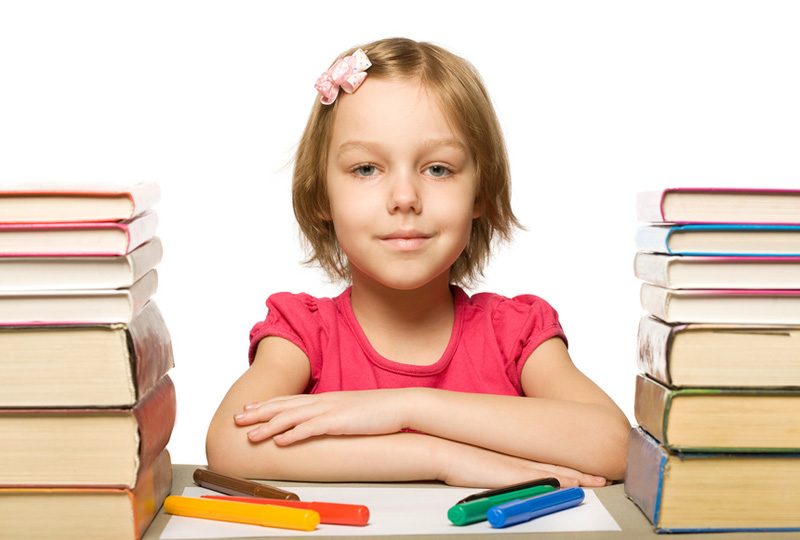 